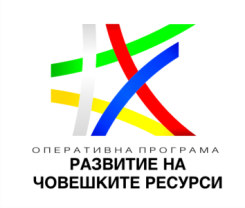 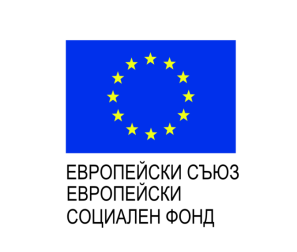 ЗБК "Балкан" АД подписа договор за предоставяне на безвъзмездна финансова помощПроект BG05M9OP001-1.021-0454 „Сигурност на работните места и развитие на кариерата чрез обучения в ЗБК "Балкан" АД“На 13.03.2018г.  ЗБК "Балкан" АД сключи договор за предоставяне на безвъзмездна финансова  помощ по процедура BG05M9OP001-1.021  „ОБУЧЕНИЯ ЗА ЗАЕТИ ЛИЦА" на Оперативна програма „Развитие на човешките ресурси“ 2014-2020.Одобреният проект е на обща стойност 33 825.00 лева, от които 28 751.25лв. Съфинансиране от Европейски социален фонд и 5 073.75лв.  национално съфинансиране. Субсидията е 100%ЗБК "Балкан" АД ще реализира настоящия проект, който предвижда:Обучение за придобиване на ключови компетентности на заети лица, съгласно Европейската квалификационна рамка по: Ключова компетентност 2 „Общуване на чужди езици” за 35 лица, наети на трудов договор;Обучение за придобиване на ключови компетентности на заети лица, съгласно Европейската квалификационна рамка по: Ключова компетентност 4 „Дигитална компетентност” за 25 лица, наети на трудов договор;Изпълнението на проекта ще допринесе за повишаване на способността на заетите лица във фирмата.Начало на проекта: 13.03.2018г.Край на проекта: 13.05.2019г.